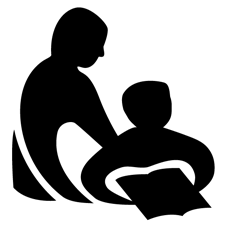 Wisconsin Department of Public InstructionCONTINUING EDUCATION ACTIVITY REPORTPI-2453 (Rev. 09-11)Wisconsin Department of Public InstructionCONTINUING EDUCATION ACTIVITY REPORTPI-2453 (Rev. 09-11)Wisconsin Department of Public InstructionCONTINUING EDUCATION ACTIVITY REPORTPI-2453 (Rev. 09-11)Wisconsin Department of Public InstructionCONTINUING EDUCATION ACTIVITY REPORTPI-2453 (Rev. 09-11)INSTRUCTIONS:  Complete and submit annually to your library system validator along with the Annual Summation of Continuing Education Activities, Form PI-2454. Refer to the Certification Manual for Wisconsin Public Library Directors for assistance.INSTRUCTIONS:  Complete and submit annually to your library system validator along with the Annual Summation of Continuing Education Activities, Form PI-2454. Refer to the Certification Manual for Wisconsin Public Library Directors for assistance.INSTRUCTIONS:  Complete and submit annually to your library system validator along with the Annual Summation of Continuing Education Activities, Form PI-2454. Refer to the Certification Manual for Wisconsin Public Library Directors for assistance.INSTRUCTIONS:  Complete and submit annually to your library system validator along with the Annual Summation of Continuing Education Activities, Form PI-2454. Refer to the Certification Manual for Wisconsin Public Library Directors for assistance.INSTRUCTIONS:  Complete and submit annually to your library system validator along with the Annual Summation of Continuing Education Activities, Form PI-2454. Refer to the Certification Manual for Wisconsin Public Library Directors for assistance.INSTRUCTIONS:  Complete and submit annually to your library system validator along with the Annual Summation of Continuing Education Activities, Form PI-2454. Refer to the Certification Manual for Wisconsin Public Library Directors for assistance.INSTRUCTIONS:  Complete and submit annually to your library system validator along with the Annual Summation of Continuing Education Activities, Form PI-2454. Refer to the Certification Manual for Wisconsin Public Library Directors for assistance.Name Last, First, MiddleName Last, First, MiddleName Last, First, MiddleName Last, First, MiddleName Last, First, MiddleName Last, First, MiddleName Last, First, MiddleName Last, First, MiddleName Last, First, MiddleName Last, First, MiddleName Last, First, MiddleMailing Address Street / PO Box, City, State, ZIPMailing Address Street / PO Box, City, State, ZIPMailing Address Street / PO Box, City, State, ZIPMailing Address Street / PO Box, City, State, ZIPMailing Address Street / PO Box, City, State, ZIPMailing Address Street / PO Box, City, State, ZIPMailing Address Street / PO Box, City, State, ZIPMailing Address Street / PO Box, City, State, ZIPMailing Address Street / PO Box, City, State, ZIPMailing Address Street / PO Box, City, State, ZIPMailing Address Street / PO Box, City, State, ZIPMailing Address Street / PO Box, City, State, ZIPI. CONTINUING EDUCATION ACTIVITY DESCRIPTIONI. CONTINUING EDUCATION ACTIVITY DESCRIPTIONI. CONTINUING EDUCATION ACTIVITY DESCRIPTIONI. CONTINUING EDUCATION ACTIVITY DESCRIPTIONTitle of ProgramSocial Media Trends: For 2022-2023 and BeyondTitle of ProgramSocial Media Trends: For 2022-2023 and BeyondTitle of ProgramSocial Media Trends: For 2022-2023 and BeyondTitle of ProgramSocial Media Trends: For 2022-2023 and BeyondTitle of ProgramSocial Media Trends: For 2022-2023 and BeyondTitle of ProgramSocial Media Trends: For 2022-2023 and BeyondTitle of ProgramSocial Media Trends: For 2022-2023 and BeyondTitle of ProgramSocial Media Trends: For 2022-2023 and BeyondTitle of ProgramSocial Media Trends: For 2022-2023 and BeyondTitle of ProgramSocial Media Trends: For 2022-2023 and BeyondTitle of ProgramSocial Media Trends: For 2022-2023 and BeyondDescription of ProgramSocial media has always had trends, and this year is no exception. Find out what types of content professional marketers are focusing on now and in the near future, and how some of these trends might work for your own library. Stay on top of what’s working and what’s not! In this recorded webinar, Laura Solomon covers: - why the consumer is now a brand creator - what's old is new again - how social media equals shopping - the idea behind the digital media attention food chain.Description of ProgramSocial media has always had trends, and this year is no exception. Find out what types of content professional marketers are focusing on now and in the near future, and how some of these trends might work for your own library. Stay on top of what’s working and what’s not! In this recorded webinar, Laura Solomon covers: - why the consumer is now a brand creator - what's old is new again - how social media equals shopping - the idea behind the digital media attention food chain.Description of ProgramSocial media has always had trends, and this year is no exception. Find out what types of content professional marketers are focusing on now and in the near future, and how some of these trends might work for your own library. Stay on top of what’s working and what’s not! In this recorded webinar, Laura Solomon covers: - why the consumer is now a brand creator - what's old is new again - how social media equals shopping - the idea behind the digital media attention food chain.Description of ProgramSocial media has always had trends, and this year is no exception. Find out what types of content professional marketers are focusing on now and in the near future, and how some of these trends might work for your own library. Stay on top of what’s working and what’s not! In this recorded webinar, Laura Solomon covers: - why the consumer is now a brand creator - what's old is new again - how social media equals shopping - the idea behind the digital media attention food chain.Description of ProgramSocial media has always had trends, and this year is no exception. Find out what types of content professional marketers are focusing on now and in the near future, and how some of these trends might work for your own library. Stay on top of what’s working and what’s not! In this recorded webinar, Laura Solomon covers: - why the consumer is now a brand creator - what's old is new again - how social media equals shopping - the idea behind the digital media attention food chain.Description of ProgramSocial media has always had trends, and this year is no exception. Find out what types of content professional marketers are focusing on now and in the near future, and how some of these trends might work for your own library. Stay on top of what’s working and what’s not! In this recorded webinar, Laura Solomon covers: - why the consumer is now a brand creator - what's old is new again - how social media equals shopping - the idea behind the digital media attention food chain.Description of ProgramSocial media has always had trends, and this year is no exception. Find out what types of content professional marketers are focusing on now and in the near future, and how some of these trends might work for your own library. Stay on top of what’s working and what’s not! In this recorded webinar, Laura Solomon covers: - why the consumer is now a brand creator - what's old is new again - how social media equals shopping - the idea behind the digital media attention food chain.Description of ProgramSocial media has always had trends, and this year is no exception. Find out what types of content professional marketers are focusing on now and in the near future, and how some of these trends might work for your own library. Stay on top of what’s working and what’s not! In this recorded webinar, Laura Solomon covers: - why the consumer is now a brand creator - what's old is new again - how social media equals shopping - the idea behind the digital media attention food chain.Description of ProgramSocial media has always had trends, and this year is no exception. Find out what types of content professional marketers are focusing on now and in the near future, and how some of these trends might work for your own library. Stay on top of what’s working and what’s not! In this recorded webinar, Laura Solomon covers: - why the consumer is now a brand creator - what's old is new again - how social media equals shopping - the idea behind the digital media attention food chain.Description of ProgramSocial media has always had trends, and this year is no exception. Find out what types of content professional marketers are focusing on now and in the near future, and how some of these trends might work for your own library. Stay on top of what’s working and what’s not! In this recorded webinar, Laura Solomon covers: - why the consumer is now a brand creator - what's old is new again - how social media equals shopping - the idea behind the digital media attention food chain.Description of ProgramSocial media has always had trends, and this year is no exception. Find out what types of content professional marketers are focusing on now and in the near future, and how some of these trends might work for your own library. Stay on top of what’s working and what’s not! In this recorded webinar, Laura Solomon covers: - why the consumer is now a brand creator - what's old is new again - how social media equals shopping - the idea behind the digital media attention food chain.Relationship of Program to Present Position or Career AdvancementRelationship of Program to Present Position or Career AdvancementRelationship of Program to Present Position or Career AdvancementRelationship of Program to Present Position or Career AdvancementRelationship of Program to Present Position or Career AdvancementRelationship of Program to Present Position or Career AdvancementRelationship of Program to Present Position or Career AdvancementRelationship of Program to Present Position or Career AdvancementRelationship of Program to Present Position or Career AdvancementRelationship of Program to Present Position or Career AdvancementRelationship of Program to Present Position or Career AdvancementActivity DatesActivity DatesActivity DatesLocationLocationLocationLocationLocationNumber of Contact HoursNumber of Contact HoursNumber of Contact HoursFrom Mo./Day/Yr.9/1/2022From Mo./Day/Yr.9/1/2022To Mo./Day/Yr.9/1/2022onlineonlineonlineonlineonlineTechnology If anyTechnology If anyTotal1.0Provider If applicableWVLSProvider If applicableWVLSProvider If applicableWVLSProvider If applicableWVLSProvider If applicableWVLSProvider If applicableWVLSProvider If applicableWVLSProvider If applicableWVLSProvider If applicableWVLSProvider If applicableWVLSProvider If applicableWVLSCategory Check one, attach written summary if applicable	A.	Credit Continuing Education Attach formal documentation from the sponsoring agency.	B.	Noncredit Continuing Education	C.	Self-directed Continuing EducationCategory Check one, attach written summary if applicable	A.	Credit Continuing Education Attach formal documentation from the sponsoring agency.	B.	Noncredit Continuing Education	C.	Self-directed Continuing EducationCategory Check one, attach written summary if applicable	A.	Credit Continuing Education Attach formal documentation from the sponsoring agency.	B.	Noncredit Continuing Education	C.	Self-directed Continuing EducationCategory Check one, attach written summary if applicable	A.	Credit Continuing Education Attach formal documentation from the sponsoring agency.	B.	Noncredit Continuing Education	C.	Self-directed Continuing EducationCategory Check one, attach written summary if applicable	A.	Credit Continuing Education Attach formal documentation from the sponsoring agency.	B.	Noncredit Continuing Education	C.	Self-directed Continuing EducationCategory Check one, attach written summary if applicable	A.	Credit Continuing Education Attach formal documentation from the sponsoring agency.	B.	Noncredit Continuing Education	C.	Self-directed Continuing EducationCategory Check one, attach written summary if applicable	A.	Credit Continuing Education Attach formal documentation from the sponsoring agency.	B.	Noncredit Continuing Education	C.	Self-directed Continuing EducationCategory Check one, attach written summary if applicable	A.	Credit Continuing Education Attach formal documentation from the sponsoring agency.	B.	Noncredit Continuing Education	C.	Self-directed Continuing EducationCategory Check one, attach written summary if applicable	A.	Credit Continuing Education Attach formal documentation from the sponsoring agency.	B.	Noncredit Continuing Education	C.	Self-directed Continuing EducationCategory Check one, attach written summary if applicable	A.	Credit Continuing Education Attach formal documentation from the sponsoring agency.	B.	Noncredit Continuing Education	C.	Self-directed Continuing EducationCategory Check one, attach written summary if applicable	A.	Credit Continuing Education Attach formal documentation from the sponsoring agency.	B.	Noncredit Continuing Education	C.	Self-directed Continuing EducationII. SIGNATUREII. SIGNATUREI HEREBY CERTIFY that the information provided is true and correct to the best of my knowledge.I HEREBY CERTIFY that the information provided is true and correct to the best of my knowledge.I HEREBY CERTIFY that the information provided is true and correct to the best of my knowledge.I HEREBY CERTIFY that the information provided is true and correct to the best of my knowledge.I HEREBY CERTIFY that the information provided is true and correct to the best of my knowledge.I HEREBY CERTIFY that the information provided is true and correct to the best of my knowledge.I HEREBY CERTIFY that the information provided is true and correct to the best of my knowledge.I HEREBY CERTIFY that the information provided is true and correct to the best of my knowledge.I HEREBY CERTIFY that the information provided is true and correct to the best of my knowledge.I HEREBY CERTIFY that the information provided is true and correct to the best of my knowledge.I HEREBY CERTIFY that the information provided is true and correct to the best of my knowledge.I HEREBY CERTIFY that the information provided is true and correct to the best of my knowledge.Signature of ParticipantSignature of ParticipantSignature of ParticipantSignature of ParticipantSignature of ParticipantSignature of ParticipantSignature of ParticipantSignature of ParticipantSignature of ParticipantDate Signed Mo./Day/Yr.Date Signed Mo./Day/Yr.Date Signed Mo./Day/Yr.